Exam Contingency Plan2020/21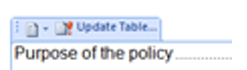 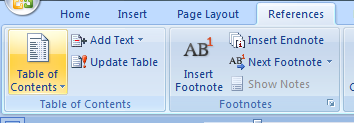 This plan is reviewed annually to ensure compliance with current regulationsPurpose of the planThis plan examines potential risks and issues that could cause disruption to the exams process at Ormiston Rivers Academy. By outlining actions/procedures to be invoked in case of disruption it is intended to mitigate the impact these disruptions have on our exam process. Alongside internal processes, this plan is informed by the Ofqual Exam system contingency plan: England, Wales and Northern Ireland which provides guidance in the publication What schools and colleges and other centres should do if exams or other assessments are seriously disrupted and the JCQ Joint Contingency Plan in the event of widespread disruption to the Examination System in England, Wales and Northern Ireland.This plan also confirms Ormiston Rivers Academy is compliant with the JCQ regulation (section 5.3, General Regulations for Approved Centres 2020-21 that the centre has in place a written examination contingency plan which covers all aspects of examination administration. This will allow members of the senior leadership team to act immediately in the event of an emergency or staff absence. The examination contingency plan should reinforce procedures in the event of the centre being unavailable for examinations, or on results day, owing to an unforeseen emergency. Possible causes of disruption to the exam processExam officer extended absence at key points in the exam process (cycle)ASL Lead/SENCo extended absence at key points in the exam cycleTeaching staff extended absence at key points in the exam cycleSLT (Exams) extended absence at key points in the exams cycleInvigilators - lack of appropriately trained invigilators or invigilator absenceExam rooms - lack of appropriate rooms or main venues unavailable at short noticeFailure of IT systemsEmergency evacuation of the exam room (or centre lock down)Disruption of teaching time in the weeks before an exam – centre closed for an extended periodCandidates unable to take examinations because of a crisis – centre remains openCentre unable to open as normal during the examination period (including centre being unavailable for examinations owing to an unforeseen emergency)Disruption in the distribution of examination papersDisruption to the transportation of completed examination scriptsAssessment evidence is not available to be markedCentre unable to distribute results as normal or facilitate post results services (Including in the event of the centre being unavailable on results day owing to an unforeseen emergency)Exam Contingency DateThe awarding bodies have designated Tuesday 29th June 2021 as a ‘contingency day’ for examinations. This is consistent with the qualification regulators’ document Exam system contingency plan: England, Wales and Northern Ireland - https://www.gov.uk/government/publications/examsystem-contingency-plan-england-wales-and-northern-ireland  The designation of a ‘contingency day’ within the common examination timetable is in the event of national or local disruption to examinations.  It is part of the awarding bodies’ standard contingency planning for examinations. In the highly unlikely event that there is national disruption to a day of examinations in summer 2021 the awarding bodies will liaise with the qualification regulators and the DfE to agree the most appropriate option for managing the impact.  As a last resort the affected examinations will be rescheduled.  Although every effort would be taken to keep the impact to a minimum, it is possible that there could be more than one timetable date affected following the disruption, up to and including the contingency day on 29 June 2021. Centres will be alerted if it was agreed to reschedule the examinations and the affected candidates will be expected to make themselves available in such circumstances. The decision regarding the re-scheduling of examinations will always rest with the awarding body. The centre must conduct the examination on the scheduled date unless instructed to do otherwise by the awarding body. Where candidates choose not to be available for the rescheduled examination(s) for reasons other than those traditionally covered by special consideration, they will not be eligible for enhanced grading arrangements. Centres must therefore ensure candidates and parents are aware of this contingency arrangement so that they may take it into account when making their plans for the summer. However, the awarding bodies will not insist upon candidates being available throughout the entire timetable period as a matter of course. Approved/reviewed byApproved/reviewed byDate of next reviewCriteria for implementation of the planKey tasks required in the management and administration of the exam cycle not undertaken including:Planningannual data collection exercise not undertaken to collate information on qualifications and awarding body specifications being deliveredsufficient invigilators not recruitedEntriesawarding bodies not being informed of early/estimated entries which prompts release of early information required by teaching staffcandidates not being entered with awarding bodies for external exams/assessmentawarding body entry deadlines missed or late or other penalty fees being incurred Pre-examsinvigilators not trained or updated on changes to instructions for conducting examsexam timetabling, rooming allocation; and invigilation schedules not preparedcandidates not briefed on exam timetables and awarding body information for candidatesconfidential exam/assessment materials and candidates’ work not stored under required secure conditions internal assessment marks and samples of candidates’ work not submitted to awarding bodies/external moderatorsExam timeexams/assessments not taken under the conditions prescribed by awarding bodiesrequired reports/requests not submitted to awarding bodies during exam/assessment periods, for example very late arrival, suspected malpractice, special considerationcandidates’ scripts not dispatched as required for marking to awarding bodiesResults and post-resultsaccess to examination results affecting the distribution of results to candidates the facilitation of the post-results servicesCentre actions to mitigate the impact of the disruptionCentre to employ deputy to Exams Officer to be trained in all areas of exams managementExams Officer to recruit and train invigilators on an on-going basis throughout the yearAwareness of the Exams Office Manual.Criteria for implementation of the planKey tasks required in the management and administration of the access arrangements process within the exam cycle not undertaken including:Planningcandidates not tested/assessed to identify potential access arrangement requirementscentre fails to recognise its duties towards disabled candidates as defined under the terms of the Equality Act 2010evidence of need and evidence to support normal way of working not collated Pre-examsapproval for access arrangements not applied for to the awarding bodycentre-delegated arrangements not put in placemodified paper requirements not identified in a timely manner to enable ordering to meet external deadlinestaff (facilitators) providing support to access arrangement candidates not allocated and trainedExam timeaccess arrangement candidate support not arranged for exam roomsCentre actions to mitigate the impact of the disruptionASL Lead/SENCo begins assessing students for potential access arrangements at the beginning of year 10.ASL Lead/SENCo/SENCo Assistant collates relevant informationEducational Psychologist employed in ASL Lead/SENCo’s absenceExams Officer to gain approval for access arrangements based on ASL Lead/SENCo/Ed. Psych Form 8 reportsExams Officer to check with ASL Lead/SENCo/SENCo Assistant well before deadline regarding potential modified paper requirements.Staff providing support to access arrangement candidates are provided and trained by Exams OfficerExams Officer makes all arrangements for access arrangement candidates.Criteria for implementation of the planKey tasks not undertaken including:Early/estimated entry information not provided to the exams officer on time; resulting in pre-release information not being receivedFinal entry information not provided to the exams officer on time; resulting in candidates not being entered for exams/assessments or being entered late/late or other penalty fees being charged by awarding bodiesNon-examination assessment tasks not set/issued/taken by candidates as scheduledCandidates not being informed of centre assessed marks before marks are submitted to the awarding body and therefore not being able to consider appealing internal assessment decisions and requesting a review of the centre’s marking.Internal assessment marks and candidates’ work not provided to meet awarding body submission deadlinesCentre actions to mitigate the impact of the disruptionExams Officer submits early/estimated entry information to AB’s based on subject/class lists and knowledge of syllabusExams Officer to request final entry information well in advance of entry deadline to allow time for any possible delaysEach subject has more than 1 teacher ensuring that Exams Officer can obtain information as required.  This also ensures that internal assessment marks and candidates’ work are available as required by the Exams OfficerCriteria for implementation of the planAssistant Principle with responsibility for exams absent during examination season.Centre actions to mitigate the impact of the disruptionExams officer to report to the Principle.In the absence of the Principle, Exams officer will report to Vice PrincipleAssistant Principles to provide SLT support to Exams if Principle or Vice are absentCriteria for implementation of the planFailure to recruit and train sufficient invigilators to conduct examsInvigilator shortage on peak exam daysInvigilator absence on the day of an examCentre actions to mitigate the impact of the disruptionCentre recruits and trains invigilators on an on-going basisInvigilator planning is carried out over a 2 month period prior to the exam seasonCentre support staff are trained to invigilator as cover/absence at short noticeCriteria for implementation of the planExams officer unable to identify sufficient/appropriate rooms during exams timetable planningInsufficient rooms available on peak exam daysMain exam venues unavailable due to an unexpected incident at exam timeCentre actions to mitigate the impact of the disruptionExam room planning takes place over 2 months prior to the exams period allowing time for any rooming issues to be resolvedExams Officer will advise SLT well in advance of any issue with rooming exams allowing alternative venue’s to be allocated to examsSchool has more than 2 large exam venue able to hold all candidates.  If main venue and alternative are unavailable, candidates to be split between alternative rooms and additional invigilators employedCriteria for implementation of the planMIS system failure at final entry deadlineMIS system failure during exams preparationMIS system failure at results release timeCentre actions to mitigate the impact of the disruptionCentre to submit all exam entries 1 week prior to deadline to allow time to deal with any potential issuesExam preparation is carried out over a 2 month period prior to exam season.  MIS failure to be dealt with by in-house ICT Technicians, ensuring that any system failure would not affect ability to conduct examsStatements of result can be obtained directly from AB’s and prepared for students on ‘download’ day ensuring that students receive results on the designated dayIf necessary, downloading of results statements to be carried out on alternative IT system/siteResults statistics preparation would be carried out on the re-instatement of the MIS systemCriteria for implementation of the planWhole centre evacuation (or lock down) during exam time due to serious incident resulting in exam candidates being unable to start, proceed with or complete their examsCentre actions to mitigate the impact of the disruptionCentre to advise all AB’s of the issue immediatelyCentre to attempt to find an alternative venue for students to take examinations (local hall) (alternative site arrangement application)Centre to advise parents/carers of alternative arrangements by test/emailCentre to keep website updatedCentre to apply for special consideration for affected studentsCriteria for implementation of the planCentre closed or candidates are unable to attend for an extended period during normal teaching or study supported time, interrupting the provision of normal teaching and Centre actions to mitigate the impact of the disruptionCentre to advise parents/carers and students regarding the potential disruption to teaching time and plans to address situation by text/emailCentre to consider using alternative site (local hall)Centre to keep website updatedCentre to apply for special consideration where appropriateCriteria for implementation of the planCandidates are unable to attend the examination centre to take examinations as normalCentre actions to mitigate the impact of the disruptionCentre to advise AB’s of the issue immediatelyCentre to advise parents/carers and students of alternative arrangements by text/email and keep website updatedCentre to find alternative venue for students to take examinations (local hall) (alternative site arrangement application)Centre to apply for special consideration for all affected studentsCriteria for implementation of the planCentre unable to open as normal for scheduled examinations Centre actions to mitigate the impact of the disruptionCentre to advise AB’s immediatelyCentre to find alternative venue for examinations (local hall) (alternative site arrangement application)Centre to advise parents/carers and students of alternative arrangements by text/emailCentre to keep website updatedCentre to apply for special consideration as appropriateCriteria for implementation of the planDisruption to the distribution of examination papers to the centre in advance of examinationsCentre actions to mitigate the impact of the disruptionCentre to liaise with all AB’s to organise alternative delivery of papersAB’s to provide centre with electronic access to exam papers via secure external network.Centre to ensure copies are made and stored under secure conditionsAB’s to provide guidance on the conduct of exams under these circumstancesAB’s to consider re-scheduling exam to alternative date/time as a last resortCriteria for implementation of the planDelay in normal collection arrangements for completed examination scripts/assessment evidenceCentre actions to mitigate the impact of the disruptionCentre to liaise with AB on acceptable alternative script despatch methodCentre to ensure secure storage of completed exam papers until collectionCriteria for implementation of the planLarge scale damage to or destruction of completed examination scripts/assessment evidence before it can be markedCompleted examination scripts/assessment evidence does not reach awarding organisationsCentre actions to mitigate the impact of the disruptionHead of centre to inform AB’s immediatelyAB’s to generate marks for affected assessments based on other appropriate evidence of candidate achievementWhere marks cannot be generated, candidates may need to retake affected assessments in subsequent seriesCriteria for implementation of the planCentre is unable to access or manage the distribution of results to candidates, or to facilitate post-results servicesCentre actions to mitigate the impact of the disruptionCentre to contact AB’s regarding alternative optionsCentre to access results from alternative site (agreement from AB’s required)Students results statements to be downloaded directly from AB’sCentre to coordinate post results services/requests from alternative siteCentre to advise students, parents/carers of alternative site arrangements by text/emailCentre to keep website updated